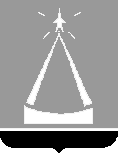 ГЛАВА ГОРОДСКОГО ОКРУГА ЛЫТКАРИНО МОСКОВСКОЙ ОБЛАСТИПОСТАНОВЛЕНИЕ30.11.2023 № 722-пг.о. ЛыткариноОб утверждении Положения о взаимодействии при обмене электронными документами при осуществлении муниципального контроля и Перечня документов, направляемых контролируемым лицам в электронном виде при осуществлении муниципального контроляВ соответствии со статьей 21 Федерального закона от 31.07.2020 № 248-ФЗ «О государственном контроле (надзоре) и муниципальном контроле в Российской Федерации», постановляю:1. Утвердить прилагаемое Положение о взаимодействии при обмене электронными документами при осуществлении муниципального контроля.2. Утвердить прилагаемый Перечень документов, направляемых контролируемым лицам в электронном виде при осуществлении муниципального контроля.3. Управлению жилищно-коммунального хозяйства и развития городской инфраструктуры г. Лыткарино (Стрела М.А.) обеспечить опубликование настоящего постановления в установленном порядке и размещение на официальном сайте городского округа Лыткарино в сети «Интернет».4.  Контроль за исполнением настоящего постановления возложить на заместителя главы Администрации городского округа Лыткарино Новикова М.В.К.А. КравцовУТВЕРЖДЕНОпостановлением главы городского округа Лыткариноот 30.11.2023 № 722-пПОЛОЖЕНИЕо взаимодействии при обмене электронными документами при осуществлении муниципального контроля1. Настоящее Положение устанавливает правила взаимодействия при обмене документами в электронном виде между Управлением жилищно-коммунального хозяйства и развития городской инфраструктуры города Лыткарино (далее – контрольный орган) и юридическими лицами, индивидуальными предпринимателями, гражданами (далее – контролируемые лица) в рамках осуществления муниципального жилищного контроля, муниципального контроля на автомобильном транспорте, городском наземном электрическом транспорте и в дорожном хозяйстве, муниципального контроля в сфере благоустройства на территории городского округа Лыткарино Московской области (далее – муниципальный контроль) в соответствии с требованиями Федерального закона от 31.07.2020 № 248-ФЗ «О государственном контроле (надзоре) и муниципальном контроле в Российской Федерации» (далее – Федеральный закон № 248-ФЗ), а также определяет формы данных документов.2. Обмен документами в электронном виде осуществляется посредством государственной информационной системы Московской области «Портал государственных и муниципальных услуг (функций) Московской области» (далее – РПГУ), расположенной в информационно-телекоммуникационной сети Интернет по адресу: www.uslugi.mosreg.ru, в соответствии с формами, предусмотренными настоящим Положением.3. Использование форм документов, предусмотренных настоящим Положением, осуществляется исключительно при наличии возможности подачи таких документов положением о виде муниципального контроля.4. Контролируемое лицо (его представитель) вправе обратиться в любой Многофункциональный центр предоставления государственных и муниципальных услуг Московской области (далее - МФЦ) в целях получения доступа к РПГУ для подачи документов в электронном виде, получения распечатанного на бумажном носителе экземпляра электронного документа, подписанного усиленной квалифицированной подписью (далее - ЭП) уполномоченного должностного лица контрольного органа и заверенного печатью МФЦ, а также для получения консультирования по вопросу подачи документов в электронной форме посредством РПГУ.5. Гражданин, не осуществляющий предпринимательской деятельности, являющийся контролируемым лицом, информируется о совершаемых должностными лицами контрольного органа и иными уполномоченными лицами действиях и принимаемых решениях путем направления ему документов на бумажном носителе в случае направления им в адрес контрольного органа уведомления о необходимости получения документов на бумажном носителе либо отсутствия у контрольного органа сведений об адресе электронной почты контролируемого лица и возможности направить ему документы в электронном виде через единый портал государственных и муниципальных услуг (в случае, если лицо не имеет учетной записи в единой системе идентификации и аутентификации либо если оно не завершило прохождение процедуры регистрации в единой системе идентификации и аутентификации). Указанный гражданин вправе направлять контрольному органу документы на бумажном носителе.6. Основаниями для отказа в приеме и регистрации документов, определенных настоящим Положением, являются:1) представление копий (электронных образов) документов, не позволяющих в полном объеме прочитать текст документа и (или) распознать реквизиты документа;2) некорректное заполнение обязательных полей при использовании специальной интерактивной формы на РПГУ (отсутствие заполнения, недостоверное, неполное либо неправильное, не соответствующее требованиям, установленным в РПГУ);3) документы содержат повреждения, наличие которых не позволяет в полном объеме использовать информацию и сведения, содержащиеся в документах;4) не представлен документ, удостоверяющий полномочия представителя контролируемого лица;5) документ, подтверждающий полномочия представителя контролируемого лица, утратил силу.	7. При представлении в соответствии с требованиями статьи 95 Федерального закона № 248-ФЗ документов и сведений, представление которых установлено решением (предписанием об устранении выявленных нарушений) до истечения срока, указанного в решении (предписании об устранении выявленных нарушений), контролируемое лицо направляет в контрольный орган извещение об устранении выявленных нарушений с приложением необходимых документов.	Уведомление об исполнении решения (предписания об устранении выявленных нарушений) оформляется по рекомендуемой форме, предусмотренной приложением 1 к настоящему Положению.	7.1. По результатам рассмотрения уведомления об исполнении решения (предписания об устранении выявленных нарушений) в течение 5 рабочих дней с момента его поступления:	1) при представлении контролируемым лицом до истечения срока, указанного в решении (предписании об устранении выявленных нарушений), документов и сведений, представление которых установлено указанным решением (предписанием об устранении выявленных нарушений), контрольный орган направляет контролируемому лицу письмо с информацией об исполнении решения (предписания об устранении выявленных нарушений) контрольного органа, подписанное уполномоченным должностным лицом контрольного органа;	2) в случае, если документы и сведения, представление которых установлено указанным решением (предписанием об устранении выявленных нарушений), контролируемым лицом до истечения срока, указанного в решении (предписании об устранении выявленных нарушений), представлены, но на их основании невозможно сделать вывод об исполнении решения (предписания об устранении выявленных нарушений), контрольный орган направляет контролируемому лицу информационное письмо, подписанное уполномоченным должностным лицом контрольного (надзорного) органа, о невозможности сделать вывод об исполнении решения (предписания об устранении выявленных нарушений) и о проведении мероприятия муниципального контроля по истечении установленного ранее срока.8. В соответствии со статьей 93 Федерального закона № 248-ФЗ при наличии обстоятельств, вследствие которых исполнение решения невозможно в установленные сроки, контролируемое лицо не позднее 1 дня до указанного в решении (предписании об устранении выявленных нарушений) срока устранения нарушения вправе направить ходатайство об отсрочке исполнения решения, в соответствии с рекомендуемой формой, предусмотренной в приложении 2 к настоящему Положению.К ходатайству об отсрочке исполнения решения (предписания об устранении выявленных нарушений) прилагаются документы, подтверждающие принятые контролируемым лицом меры (по собственной инициативе), необходимые для устранения нарушения в соответствии с решением (предписанием об устранении выявленных нарушений).8.1. Ходатайство об отсрочке исполнения решения (предписания об устранении выявленных нарушений) рассматривается должностным лицом, вынесшим решение. В течение 4 рабочих дней с момента поступления ходатайства об отсрочке исполнения решения (предписания об устранении выявленных нарушений) контролируемое лицо информируется контрольным органом о месте и времени его рассмотрения посредством направления уведомления, подписанного уполномоченным должностным лицом контрольного органа.По результатам рассмотрения ходатайства об отсрочке исполнения решения (предписания об устранении выявленных нарушений) в течение 10 рабочих дней с момента его поступления уполномоченным должностным лицом контрольного органа принимается решение о результатах его рассмотрения и направляется контролируемому лицу.9. В целях получения разъяснений по вопросам, связанным с организацией и осуществлением муниципального контроля, в соответствии со статьей 50 Федерального закона № 248-ФЗ в порядке, установленном соответствующим положением о виде муниципального контроля на территории городского округа Лыткарино Московской области (далее – Положение), контролируемое лицо направляет в контрольный орган заявку на проведение консультирования по рекомендуемой форме, предусмотренной приложением 3 к настоящему Положению.9.1. В течение 7 рабочих дней с момента поступления заявки на проведение консультирования контрольный орган направляет контролируемому лицу информационное письмо о результатах его рассмотрения, подписанное уполномоченным должностным лицом контрольного органа.10. В случае, предусмотренном частью 5 статьи 80 Федерального закона 
№ 248-ФЗ, в целях подачи в контрольный (надзорный) орган уведомления о том, что истребуемые документы (копии документов) были представлены контролируемым лицом ранее, с указанием реквизитов документа, которым (приложением к которому) они были представлены, контролируемое лицо направляет в контрольный орган информационное письмо по рекомендуемой форме, предусмотренной приложением 4 к настоящему Положению, содержащее соответствующее уведомления.10.1. В течение 5 рабочих дней с момента поступления информационного письма, указанного в пункте 10 настоящего Положения, контрольный орган направляет контролируемому лицу информационное письмо о результатах его рассмотрения, подписанное уполномоченным должностным лицом контрольного органа.11. В случае необходимости представления в контрольный орган иных сведений в рамках осуществления муниципального контроля, предусмотренных Федеральным законом № 248-ФЗ, для представления которых типовая форма не утверждена, контролируемое лицо вправе направить в контрольный орган информационное письмо в соответствии с рекомендуемой формой, предусмотренной приложением 4 к настоящему Положению.11.1. В течение 5 рабочих дней с момента поступления информационного письма, указанного в пункте 11 настоящего Положения, контрольный орган направляет контролируемому лицу информационное письмо о результатах его рассмотрения, подписанное уполномоченным должностным лицом контрольного органа.12. В случае необходимости исправления технической ошибки в решении контрольного органа контролируемое лицо вправе направить в контрольный орган информационное письмо по рекомендуемой форме, предусмотренной приложением 4 к настоящему Положению.12.1. В течение 5 рабочих дней с момента поступления информационного письма, указанного в пункте 12 настоящего Положения, контрольный орган направляет контролируемому лицу информационное письмо о результатах его рассмотрения, подписанное уполномоченным должностным лицом контрольного органа.13. Возражение на предостережение о недопустимости нарушения обязательных требований направляется контролируемым лицом в контрольный орган в порядке, установленном Положением.Возражение на предостережение о недопустимости нарушения обязательных требований контролируемым лицом оформляется в соответствии с рекомендуемой формой, предусмотренной приложением 5 к настоящему Положению.13.1. Рассмотрение возражения на предостережение о недопустимости нарушения обязательных требований осуществляется в течение 5 рабочих дней с момента его поступления в порядке, предусмотренном Положением.По результатам рассмотрения возражения на предостережение о недопустимости нарушения обязательных требований контрольный орган принимает решение о его удовлетворении (в форме отмены объявленного предостережения) либо об отказе в удовлетворении возражения на предостережение о недопустимости нарушения.Мотивированный ответ о результатах рассмотрения возражения на предостережение о недопустимости нарушения обязательных требований надзорный орган направляет контролируемому лицу в срок, не превышающий 5 рабочих дней с момента поступления такого возражения.	14. В случае необходимости разъяснения способа и порядка исполнения решения контрольного органа контролируемое лицо вправе обратиться в контрольный орган с ходатайством о разъяснении способа и порядка его исполнения в соответствии с рекомендуемой формой, предусмотренной приложением 6 к настоящему Положению.14.1. Ходатайство о разъяснении способа и порядка исполнения решения рассматривается должностным лицом, вынесшим решение. В течение 4 рабочих дней с момента поступления ходатайства о разъяснении способа и порядка исполнения решения контролируемое лицо информируется контрольным органом о месте и времени его рассмотрения посредством направления уведомления, подписанного уполномоченным должностным лицом контрольного органа.По результатам рассмотрения ходатайства о разъяснении способа и порядка исполнения решения в течение 10 рабочих дней с момента его поступления уполномоченным должностным лицом контрольного органа принимается решение о результатах его рассмотрения и направляется контролируемому лицу.15. В целях направления контролируемым лицом в контрольный орган истребуемых документов в форме электронного документа в соответствии с требованием контрольного органа о представлении необходимых и (или) имеющих значение для проведения оценки соблюдения контролируемым лицом обязательных требований документов и (или) их копий, в том числе материалов фотосъемки, аудио- и видеозаписи, информационных баз, банков данных, а также носителей информации, контролируемое лицо в установленный требованием срок направляет сопроводительное письмо о направлении документов в соответствии с рекомендуемой формой, предусмотренной приложением 7 к настоящему Положению.15.1. В течение 3 рабочих дней с момента поступления письма, указанного в пункте 15 настоящего Положения, контрольный орган направляет контролируемому лицу информационное письмо о получении запрашиваемых документов, подписанное уполномоченным должностным лицом контрольного органа.16. Контролируемое лицо вправе направить в контрольный орган уведомление о рассмотрении предостережения о недопустимости нарушений обязательных требований в соответствии с рекомендуемой формой, предусмотренной в приложении 8 к настоящему Положению.16.1. В течение 3 рабочих дней с момента поступления уведомления, указанного в пункте 16 настоящего Положения, контрольный орган направляет контролируемому лицу информационное письмо о получении уведомления, подписанное уполномоченным должностным лицом контрольного органа.17. Контролируемое лицо вправе направить в контрольный орган ходатайство об ознакомлении с результатами контрольных мероприятий и контрольных действий, относящихся к предмету муниципального контроля, по рекомендуемой форме, предусмотренной приложением 9 к настоящему Положению.17.1. В течение 3 рабочих дней с момента поступления ходатайства, указанного в пункте 17 настоящего Положения, контрольный орган направляет контролируемому лицу уведомление о результатах его рассмотрения, подписанное уполномоченным должностным лицом контрольного органа.18. В соответствии с пунктом 4 статьи 36 Федерального закона № 248-ФЗ в целях сообщения о согласии либо несогласии с результатами контрольного мероприятия, а также действий контрольного органа, контролируемое лицо вправе направить в контрольный орган информационное письмо по рекомендуемой форме, предусмотренной приложением 4 к настоящему Положению. 18.1. В течение 5 рабочих дней с момента поступления информационного письма, указанного в пункте 18 настоящего Положения, контрольный орган направляет контролируемому лицу информационное письмо о результатах его рассмотрения, подписанное уполномоченным должностным лицом контрольного органа.19. Контролируемое лицо вправе направить в контрольный орган пояснения (дополнительные сведения) по вопросам проведения контрольного мероприятия (за исключением мероприятий, при проведении которых не осуществляется взаимодействие контрольного органа с контролируемым лицом) по рекомендуемой форме, предусмотренной приложением 10 к настоящему Положению.19.1. В течение 3 рабочих дней с момента поступления пояснений по вопросам проведения контрольного мероприятия (дополнительных сведений от лица) контрольный орган направляет контролируемому лицу письмо о получении пояснений, подписанное уполномоченным должностным лицом контрольного органа.20. В случае, если в ходе документарной проверки выявлены ошибки и (или) противоречия в представленных контролируемым лицом документах либо выявлено несоответствие сведений, содержащихся в этих документах, сведениям, содержащимся в имеющихся у контрольного органа документах и (или) полученным при осуществлении муниципального контроля контролируемое лицо в течение 10 рабочих дней с момента получения требования контрольного органа о предоставлении пояснений относительно выявленных ошибок и (или) противоречий в представленных документах либо относительно несоответствия сведений, содержащихся в этих документах, сведениям, содержащимся в имеющихся у контрольного органа документах и (или) полученным при осуществлении муниципального контроля, направляет письменные пояснения по рекомендуемой форме, предусмотренной приложением 11 к настоящему Положению.20.1. В течение 3 рабочих дней с момента поступления пояснений контролируемого лица относительно выявленных ошибок и (или) противоречий в представленных документах либо относительно несоответствия сведений, содержащихся в этих документах, сведениям, содержащимся в имеющихся у контрольного органа документах и (или) полученным при осуществлении муниципального контроля,  контрольный орган направляет контролируемому лицу письмо о получении пояснений, подписанное уполномоченным должностным лицом контрольного органа.21. В случае, если контролируемое лицо не имеет возможности представить истребуемые документы в течение срока, установленного в требовании контрольного органа о предоставлении документов, контролируемое лицо незамедлительно направляет в контрольный орган ходатайство о продлении срока предоставления истребуемых документов по рекомендуемой форме, предусмотренной приложением 12 к настоящему Положению, содержащее уведомление о невозможности представления документов в установленный срок с указанием причин, по которым истребуемые документы не могут быть представлены в установленный срок, и срока, в течение которого контролируемое лицо может представить истребуемые документы.21.1. В течение 24 часов со дня получения ходатайства, указанного в пункте 21 настоящего Положения, уполномоченное должностное лицо контрольного органа продлевает срок представления документов или отказывает в продлении срока, о чем составляется соответствующее решение и направляется контролируемому лицу.22. В соответствии со статьей 94 Федерального закона № 248-ФЗ контролируемое лицо вправе направить в контрольный орган ходатайство о приостановлении исполнения решения по рекомендуемой форме, предусмотренной приложением 13 к настоящему Положению.22.1. Ходатайство о приостановлении исполнения решения рассматривается должностным лицом контрольного органа, вынесшим решение.В течение 4 рабочих дней с момента поступления ходатайства о приостановлении исполнения решения контролируемое лицо информируется контрольным органом о месте и времени рассмотрения ходатайства посредством направления уведомления, подписанным уполномоченным должностным лицом контрольного органа.По результатам рассмотрения ходатайства в течение 10 рабочих дней с момента его поступления уполномоченным должностным лицом контрольного органа принимается решение о результатах его рассмотрения и направляется контролируемому лицу.23. В соответствии со статьей 94 Федерального закона № 248-ФЗ контролируемое лицо вправе направить в контрольный орган ходатайство о прекращении исполнения решения по рекомендуемой форме, предусмотренной приложением 14 к настоящему Положению.23.1. Ходатайство о прекращении исполнения решения рассматривается должностным лицом контрольного органа, вынесшим решение. В течение 4 рабочих дней с момента поступления ходатайства о прекращении исполнения решения контролируемое лицо информируется контрольным органом о месте и времени рассмотрения ходатайства посредством направления уведомления, подписанным уполномоченным должностным лицом контрольного органа.По результатам рассмотрения ходатайства о прекращении исполнения решения в течение 10 рабочих дней с момента его поступления уполномоченным должностным лицом контрольного органа принимается решение о результатах его рассмотрения и направляется контролируемому лицу.24. В соответствии с частью 3 статьи 45 Федерального закона № 248-ФЗ в целях проведения контрольным органом профилактического мероприятия по инициативе контролируемого лица оно вправе направить в контрольный орган заявку на проведение профилактического визита по рекомендуемой форме, предусмотренной приложением 15 к настоящему Положению.24.1. В течение 3 рабочих дней с момента поступления заявки, указанной в пункте 24 настоящего Положения, контрольный орган направляет контролируемому лицу уведомление о планируемом проведении профилактического визита, подписанное уполномоченным должностным лицом контрольного органа.В случае принятия решения о проведении профилактического визита по заявлению контролируемого лица контрольный орган в течение 20 рабочих дней согласовывает дату проведения профилактического визита с контролируемым лицом любым способом, обеспечивающим фиксирование такого согласования, и обеспечивает включение такого профилактического визита в программу профилактики рисков причинения вреда (ущерба) охраняемым законом ценностям.25. В соответствии со статьей 94 Федерального закона № 248-ФЗ контролируемое лицо вправе направить в контрольный орган ходатайство о возобновлении ранее приостановленного решения по рекомендуемой форме, предусмотренной приложением 16 к настоящему Положению.25.1. Ходатайство о возобновлении ранее приостановленного решения рассматривается должностным лицом контрольного органа, вынесшим решение. В течение 4 рабочих дней с момента поступления ходатайства о возобновлении ранее приостановленного решения контролируемое лицо информируется контрольным органом о месте и времени рассмотрения ходатайства посредством направления уведомления, подписанного уполномоченным должностным лицом контрольного органа.По результатам рассмотрения ходатайства о возобновлении ранее приостановленного решения в течение 10 рабочих дней с момента его поступления уполномоченным должностным лицом контрольного органа принимается решение о результатах его рассмотрения и направляется контролируемому лицу.26. В случаях, установленных Положением, контролируемое лицо вправе направить в контрольный орган запрос о предоставлении письменного ответа в рамках консультирования по рекомендуемой форме, предусмотренной приложением 17 к настоящему Положению.26.1. В течение 7 рабочих дней с момента поступления запроса, указанного в пункте 26 настоящего Положения, контрольный орган направляет контролируемому лицу письмо о результатах рассмотрения запроса, подписанное уполномоченным должностным лицом контрольного органа.27. Контролируемое лицо в соответствии с частью 6 статьи 24 Федерального закона № 248-ФЗ вправе подать в контрольный орган заявление об изменении категории риска осуществляемой деятельности либо категории риска принадлежащих контролируемому лицу (используемых им) иных объектов контроля в случае их соответствия критериям риска для отнесения к иной категории риска по рекомендуемой форме, предусмотренной приложением 18 к настоящему Положению.27.1.  В течение 5 рабочих дней с момента поступления заявления, указанного в пункте 27 настоящего Положения, контрольный орган направляет контролируемому лицу письмо о результатах его рассмотрения, подписанное уполномоченным должностным лицом контрольного органа.28. В соответствии с пунктом 3 статьи 36 Федерального закона № 248-ФЗ контролируемое лицо в целях получения от контрольного органа информации о сведениях, которые стали основанием для проведения внепланового контрольного мероприятия, в том числе в случае проведения указанного мероприятия по требованию прокурора в рамках контроля за исполнением законов, соблюдением прав и свобод человека и гражданина в связи с поступившими в органы прокуратуры материалами и обращениями, за исключением сведений, составляющих охраняемую законом тайну, вправе направить в контрольный орган запрос информации о сведениях, которые стали основанием для проведения внепланового контрольного мероприятия по рекомендуемой форме, предусмотренной приложением 19 к настоящему Положению.28.1. В течение 3 рабочих дней с момента поступления запроса, указанного в пункте 28 к настоящему Положению, контрольный орган направляет письмо о результатах его рассмотрения, подписанное уполномоченным должностным лицом контрольного органа.29. В случаях, установленных Положением, контролируемое лицо вправе представить ходатайство о переносе срока проведения контрольного мероприятия по рекомендуемой форме, предусмотренной приложением 20 к настоящему Положению, содержащее информацию о невозможности присутствия при проведении контрольного мероприятия и обстоятельствах, послуживших поводом для данного обращения.29.1. Не позднее 2 рабочих дней с момента поступления ходатайства, указанного в пункте 29 настоящего Положения, контрольный орган направляет контролируемому лицу решение о результатах его рассмотрения, подписанное уполномоченным должностным лицом контрольного органа.30. Контролируемое лицо в соответствии со статьей 51 Федерального закона    № 248-ФЗ вправе подать в контрольный орган заявку на прохождение самообследования в соответствии с формой, предусмотренной приложением 21 к настоящему Положению, для проведения самостоятельной оценки соблюдения обязательных требований (самообследования) в автоматизированном режиме.30.1.  В течение 2 рабочих дней с момента поступления заявки, указанной в пункте 30 настоящего Положения, контрольный орган направляет контролируемому лицу письмо со ссылкой на прохождение самообследования или письмо с отказом прохождения самообследования. 31. Контролируемое лицо вправе по собственной инициативе посредством РПГУ отозвать документы, представленные в контрольный орган в соответствии с настоящим Положением, до фактического получения результата их рассмотрения либо до дня окончания срока их рассмотрения. При этом рассмотрение контрольным органом поступивших документов прекращается, что не препятствует повторной подаче документов, предусмотренных настоящим Положением.31.1. В течение 3 рабочих дней с момента отзыва документов в случаях, предусмотренных пунктом 31 настоящего Положения, контрольный орган направляет контролируемому лицу информационное письмо о прекращении рассмотрения представленных документов, подписанное уполномоченным должностным лицом контрольного органа. УТВЕРЖДЕНпостановлением главы городского округа Лыткариноот 30.11.2023 № 722-пПеречень документов, направляемых контролируемым лицам в электронном виде при осуществлении муниципального контроляРешение о проведении инспекционного визита; Решение о проведении документарной проверки; Решение о проведении выездной проверки; Акт инспекционного визита;Акт документарной проверки;Акт выездной проверки;Предостережение о недопустимости нарушения обязательных требований;Предписание об устранении выявленных нарушений;Информационное письмо (с приложениями).Приложение 1 к Положению о взаимодействии при обмене электронными документами, утвержденному Постановлением главы городского округа Лыткариноот 30.11.2023 № 722-пФорма уведомления об исполнении решения УВЕДОМЛЕНИЕоб исполнении решения (предписания об устранении выявленных нарушений)Управлением жилищно-коммунального хозяйства и развития городской инфраструктуры города Лыткарино _________________________________________ (наименование органа, осуществляющего муниципальный контроль)в отношении_____________________________________________________________(наименование контролируемого лица)принято решение о выдаче предписания об устранении выявленных нарушений от «___» _________ 20 __ г. № ____ со сроком исполнения до «___» _________ 20 __ г., и, в соответствии с которым____________________________________________ (наименование контролируемого лица)необходимо______________________________________________________________________________________________________________________________________ (указываются предписываемые меры по устранению нарушений обязательных требований)Сообщаю о своевременном исполнении вышеуказанного предписания 
и прилагаю подтверждающие сведения и документы.Приложение:Копия решения от «___» ____________ 20 __ г. № _____.Документы и (или) сведения, подтверждающие исполнение решения.Доверенность представителя от «___» ____________ 20 __ г. № ____. (если уведомление направляется представителем контролируемого лица)Заявитель (представитель заявителя)   _______________      ____________________                                                                                                            (подпись)                                           (Ф.И.О.)«___» _________ 20 __ г.Приложение 2 к Положению о взаимодействии при обмене электронными документами, утвержденному Постановлением главы городского округа Лыткариноот 30.11.2023 № 722-пФорма ходатайства об отсрочке исполненияХОДАТАЙСТВОоб отсрочке исполнения решения (предписания об устранении выявленных нарушений)Управлением жилищно-коммунального хозяйства и развития городской инфраструктуры города Лыткарино _________________________________________ (наименование органа, осуществляющего муниципальный контроль)в отношении _____________________________________________________________(наименование контролируемого лица)принято решение о выдаче предписания об устранении выявленных нарушений от «___» ________ 20 __ г. № _____ со сроком исполнения до «___» _________ 20 __ г. В связи с________________________________________________________________________________________________________________________________________________________________________________________________________________  (указываются причины, по которым требуется отсрочка исполнения решения)что подтверждается_______________________________________________________________________________________________________________________________________________________________________________________________________________________________________________________________________________________________________________________________________________________ (указываются документы и (или) сведения, имеющие значение для решения вопроса о необходимости отсрочки исполнения решения)прошу продлить срок исполнения решения (предписания об устранении выявленных нарушений) до «___» ____________ 20 __ г.Приложение:Копия решения от «___» ____________ 20 __ г. № _____.Документы и (или) сведения, подтверждающие исполнение решения.Доверенность представителя от «___» ____________ 20 __ г. № ____. (если уведомление направляется представителем контролируемого лица)Заявитель (представитель заявителя)   _______________      ____________________                                                                                                            (подпись)                                           (Ф.И.О.)«___» _________ 20 __ г.Приложение 3 к Положению о взаимодействии при обмене электронными документами, утвержденному Постановлением главы городского округа Лыткариноот 30.11.2023 № 722-пФорма заявки на проведение консультированияЗАЯВКАна проведение консультированияПрошу провести «___» _________ 20 __ г. в ____ часов ____ минут консультирование Управлением жилищно-коммунального хозяйства и развития городской инфраструктуры города Лыткарино_________________________________(наименование контролируемого лица)по вопросу_______________________________________________________________________________________________________________________________________________________________________________________________________________(указать вопрос (перечень вопросов), который (-ые) предусмотрен (-ы) положением о виде контроля (надзора)Консультирование прошу осуществить__________________________________________________________________________________________________________(по телефону, посредством видео-конференц-связи, на личном приеме)Приложение:Доверенность представителя от «___» ____________ 20 __ г. № _____. (если уведомление направляется представителем контролируемого лица)Заявитель (представитель заявителя)   _______________      ____________________                                                                                                            (подпись)                                           (Ф.И.О.)«___» _________ 20 __ г.Приложение 4 к Положению о взаимодействии при обмене электронными документами, утвержденному Постановлением главы городского округа Лыткариноот 30.11.2023 № 722-пФорма информационного письмаИНФОРМАЦИОННОЕ ПИСЬМО________________________________________________________________________________________________________________________________________________________________________________________________________________________________________________________________________________________________________________________________________________________________________________________________________________________________________________________________________________________________________________________________________________________________________________________________.(указываются сведения, которые контролируемое лицо считает необходимым сообщить органу муниципального контроля; документы с обоснованием их направления; в случае направления сведений и (или) документов в рамках определенного мероприятия муниципального контроля, профилактического мероприятия, необходимо указать реквизиты и (или) наименование проводимого мероприятия)Приложение:Документы и (или) сведения, направляемые в рамках информационного письма (при наличии).Доверенность представителя от «___» ____________ 20 __ г. № _____. (если уведомление направляется представителем контролируемого лица)Заявитель (представитель заявителя)   _______________      ____________________                                                                                                            (подпись)                                           (Ф.И.О.)«___» _________ 20 __ г.Приложение 5 к Положению о взаимодействии при обмене электронными документами, утвержденному Постановлением главы городского округа Лыткариноот 30.11.2023 № 722-пФорма возражения на предостережение ВОЗРАЖЕНИЕна предостережение о недопустимости нарушения обязательных требованийУправлением жилищно-коммунального хозяйства и развития городской инфраструктуры города Лыткарино _________________________________________ (наименование органа, осуществляющего муниципальный контроль)направлено предостережение о недопустимости_______________________________________________________________________________________________________(наименование контролируемого лица)нарушения обязательных требований от «___» ____________ 20 __ г. № _________.____________________________________________________не согласен с выводами, (наименование контролируемого лица)изложенными Управлением жилищно-коммунального хозяйства и развития городской инфраструктуры города Лыткарино в предостережении по следующим основаниям: _____________________________________________________________________________________________________________________________________________________________________________________________________________________________________________________________________________________________________________________________________________________________(указываются основания, по которым контролируемое лицо не согласно с выводами, изложенными в предостережении, а также мерами, которые контролируемому лицу необходимо принять по обеспечению соблюдения обязательных требований)На основании изложенного, прошу отменить вынесенное в отношении_______________________________________________________________(наименование контролируемого лица)предостережение о недопустимости нарушения обязательных требований от «___» ____________ 20 __ г. № _____.Приложение:1. Копия предостережения о недопустимости нарушения обязательных требований от «___» ____________ 20 __ г. № _____.2. Документы и (или) сведения, подтверждающие доводы контролируемого лица (при наличии).3. Доверенность представителя от «___» ____________ 20 __ г. № ____. (если уведомление направляется представителем контролируемого лица)Заявитель (представитель заявителя)   _______________      ____________________                                                                                                            (подпись)                                           (Ф.И.О.)«___» _________ 20 __ г.Приложение 6 к Положению о взаимодействии при обмене электронными документами, утвержденному Постановлением главы городского округа Лыткариноот 30.11.2023 № 722-пФорма ходатайства о разъяснении ХОДАТАЙСТВОо разъяснении способа и порядка исполнения решенияУправлением жилищно-коммунального хозяйства и развития городской инфраструктуры города Лыткарино _________________________________________ (наименование органа, осуществляющего муниципальный контроль)в отношении _____________________________________________________________(наименование контролируемого лица)вынесено решение о ______________________________________________________________________________________________________________________________(указывается наименование решения, вынесенного в отношении контролируемого лица, его реквизиты и срок исполнения)	В соответствии с вышеуказанным решением_____________________________________________________________________________________________________ (наименование контролируемого лица)необходимо______________________________________________________________________________________________________________________________________________________________________________________________________________________________________________________________________________________.(указываются меры, которые необходимо принять контролируемому лицу для исполнения решения)На основании изложенного, прошу разъяснить способ и порядок исполнения указанного решения.Приложение:Копия решения от «___» ____________ 20 __ г. № _____.Доверенность представителя от «___» ____________ 20 __ г. № ____. (если уведомление направляется представителем контролируемого лица)Заявитель (представитель заявителя)   _______________      ____________________                                                                                                            (подпись)                                           (Ф.И.О.)«___» _________ 20 __ г.Приложение 7 к Положению о взаимодействии при обмене электронными документами, утвержденному Постановлением главы городского округа Лыткариноот 30.11.2023 № 722-пФорма сопроводительного письмаСопроводительное письмо о направлении документовУправлением жилищно-коммунального хозяйства и развития городской инфраструктуры города Лыткарино _________________________________________ (наименование органа, осуществляющего муниципальный контроль)______________________________________________________выдано (направлено) (наименование контролируемого лица)требование от «___» ____________ 20 __ г. № _____ о предоставлении документов необходимых и (или) имеющих значение для проведения оценки соблюдения контролируемым лицом обязательных требований.Во исполнение указанного требования, направляю следующие сведения и (или) документы:___________________________________________________________________________________________________________________________________________________________________________________________________Приложение:1. Копия требования от «___» ____________ 20 __ г. № _____.2. Истребуемые документы и (или) сведения.3. Доверенность представителя от «___» ____________ 20 __ г. № _____. (если уведомление направляется представителем контролируемого лица)Заявитель (представитель заявителя)   _______________      ____________________                                                                                                            (подпись)                                           (Ф.И.О.)«___» _________ 20 __ г.Приложение 8 к Положению о взаимодействии при обмене электронными документами, утвержденному Постановлением главы городского округа Лыткариноот 30.11.2023 № 722-пФорма уведомления о рассмотрении предостережения УВЕДОМЛЕНИЕо рассмотрении предостережения о недопустимости нарушения обязательных требованийУправлением жилищно-коммунального хозяйства и развития городской инфраструктуры города Лыткарино _________________________________________ (наименование органа, осуществляющего муниципальный контроль)______________________________________________направлено предостережение о (наименование контролируемого лица)недопустимости нарушения обязательных требований от «___» __________ 20 __ г. № __________.________________________________________________________________________ (наименование контролируемого лица)настоящим уведомляет о следующих принятых по результатам рассмотрения вышеуказанного предостережения мерах по обеспечению соблюдения обязательных требований: ______________________________________________________________________________________________________________________________________________________________________________________________________________________________________________________________________________________.(указываются меры принятые по обеспечению соблюдения обязательных требований)Приложение:Копия предостережения о недопустимости нарушения обязательных требований от «___» ____________ 20 __ г.  № _____.Документы и (или) сведения, подтверждающие исполнение предостережения (при наличии).Доверенность представителя от «___» ____________ 20 __ г. № ____. (если уведомление направляется представителем контролируемого лица).Заявитель (представитель заявителя)   _______________      ____________________                                                                                                            (подпись)                                           (Ф.И.О.)«___» _________ 20 __ г.Приложение 9 к Положению о взаимодействии при обмене электронными документами, утвержденному Постановлением главы городского округа Лыткариноот 30.11.2023 № 722-пФорма ходатайства об ознакомлении с результатами контрольных мероприятий и контрольных действийХОДАТАЙСТВОоб ознакомлении с результатами контрольных мероприятий и контрольных действий, относящихся к предмету муниципального контроляУправлением жилищно-коммунального хозяйства и развития городской инфраструктуры города Лыткарино _________________________________________ (наименование органа, осуществляющего муниципальный контроль)в отношении_____________________________________________________________(наименование контролируемого лица)на основании ____________________________________________________________________________________________________________________________________________________________________________________________________________ (указываются реквизиты решения о проведении контрольного мероприятия или задания, на основании проведено контрольное мероприятие)проведено _______________________________________________________________________________________________________________________________________(указывается вид контрольного мероприятия и (или) вид контрольного действия, с результатами которого необходимо ознакомиться)В соответствии с пунктом 4 статьи 36 Федерального закона от 31.07.2020 
№ 248-ФЗ «О государственном контроле (надзоре) и муниципальном контроле 
в Российской Федерации» прошу ознакомить _________________________________________________________________________________________________________(наименование контролируемого лица)с результатами ___________________________________________________________________________________________________________________________________________________________________________________________________________(указывается контрольное (надзорное) мероприятие и (или) контрольное (надзорное) действие, с результатами которого необходимо ознакомиться)Приложение:Доверенность представителя от «___» ____________ 20 __ г. № _____ (если уведомление направляется представителем контролируемого лица)Заявитель (представитель заявителя)   _______________      ____________________                                                                                                            (подпись)                                           (Ф.И.О.)«___» _________ 20 __ г.Приложение 10 к Положению о взаимодействии при обмене электронными документами, утвержденному Постановлением главы городского округа Лыткариноот 30.11.2023 № 722-пФорма пояснений по вопросам проведения контрольных мероприятий (дополнительных сведений от лица)ПОЯСНЕНИЯпо вопросам проведения контрольного мероприятияУправлением жилищно-коммунального хозяйства и развития городской инфраструктуры города Лыткарино _________________________________________ (наименование органа, осуществляющего муниципальный контроль)в отношении_____________________________________________________________(наименование контролируемого лица)на основании решения от «___» ____________ 20 __ г. № _____ проведено (проводится) контрольное мероприятие в виде ________________________________________________________________________________________________________________________________________________________________________________(указывает вид контрольного мероприятия, предусматривающего взаимодействие с контролируемым лицом)В рамках указанного контрольного мероприятия дополнительно хочу пояснить следующее: ______________________________________________________________________________________________________________________________________________________________________________________________________________________________________________________________________________________.(пояснения контролируемого лица по вопросам, возникшим при проведении контрольного (надзорного) мероприятия)Приложение:Документы и (или) сведения, подтверждающие доводы, изложенные в пояснении (при наличии).Доверенность представителя от «___» ____________ 20 __ г. № _____. (если уведомление направляется представителем контролируемого лица)Заявитель (представитель заявителя)   _______________      ____________________                                                                                                            (подпись)                                           (Ф.И.О.)«___» _________ 20 __ г.Приложение 11 к Положению о взаимодействии при обмене электронными документами, утвержденному Постановлением главы городского округа Лыткариноот 30.11.2023 № 722-пФорма пояснений относительно выявленных ошибок и (или) противоречий в представленных документах либо относительно несоответствия сведений, содержащихся в этих документах, сведениям, содержащимся в имеющихся у контрольного органа документах и (или) полученным при осуществлении муниципального контроляПОЯСНЕНИЯотносительно выявленных ошибок и (или) противоречий в представленных документах либо относительно несоответствия сведений, содержащихся в этих документах, сведениям, содержащимся в имеющихся у контрольного органа документах и (или) полученным при осуществлении муниципального контроляУправлением жилищно-коммунального хозяйства и развития городской инфраструктуры города Лыткарино _________________________________________ (наименование органа, осуществляющего муниципальный контроль)в отношении_____________________________________________________________(наименование контролируемого лица)на основании решения от «___» ____________ 20 __ г. № _____ проводится документарная проверка.По факту выявленных _____________________________________________________________________________________________________________________________________________________________________________________________________________________________________________________________________________(ошибок и (или) противоречий в представленных документах либо относительно несоответствия сведений, содержащихся в этих документах, сведениям, содержащимся в имеющихся у контрольного органа документах и (или) полученным при осуществлении муниципального контроля)________________________________________________может пояснить следующее.(наименование контролируемого лица)________________________________________________________________________________________________________________________________________________________________________________________________________________________________________________________________________________________________________________________________________________________________________(указываются пояснения контролируемого лица)Приложение:	1. Документы и (или) сведения, подтверждающие доводы, изложенные в пояснении (при наличии).	2. Доверенность представителя от «___» ____________ 20 __ г. № _____. (если уведомление направляется представителем контролируемого лица)Заявитель (представитель заявителя)                                                                                           (подпись)                                                   (Ф.И.О.)«___» _________ 20 __ г.Приложение 12 к Положению о взаимодействии при обмене электронными документами, утвержденному Постановлением главы городского округа Лыткариноот 30.11.2023 № 722-пФорма ходатайства о продлении срока предоставления истребуемых документовХОДАТАЙСТВОо продлении срока предоставления истребуемых документовУправлением жилищно-коммунального хозяйства и развития городской инфраструктуры города Лыткарино _________________________________________ (наименование органа, осуществляющего муниципальный контроль)в отношении_____________________________________________________________(наименование контролируемого лица)на основании решения от «___» ____________ 20 __ г. № _____ организовано проведение ______________________________________________________________.(указывается вид контрольного мероприятия)В ходе указанного контрольного мероприятия_________________________________________________________________________________________________________(наименование контролируемого лица)выдано (направлено) требование от «___» ____________ 20 __ г. № _____ о предоставлении документов необходимых и (или) имеющих значение для проведения оценки соблюдения контролируемым лицом обязательных требований.Вместе с тем, ____________________________________________________________(наименование контролируемого лица)не имеет возможности представить в течение установленного в указанном требовании срока _________________________________________________________________________________________________________________________________________________________________________________________________________________________________________________________________________________(указывается документ (перечень документов), представить который (-ые) не представляется возможным)в связи с ________________________________________________________________________________________________________________________________________________________________________________________________________________________________________________________________________________________,(указываются обстоятельства, по которым невозможно представление истребуемых документов)что подтверждается _______________________________________________________________________________________________________________________________________________________________________________________________________________________________________________________________________________(указываются документы и (или) сведения, подтверждающие невозможность предоставления истребуемых документов)На основании изложенного, прошу продлить срок предоставления _______________________________________________________________________________________(указывается документ (перечень документов), срок представления которых необходимо продлить)до «___» ____________ 20 __ г.Приложение:1. Копия требования от «___» ____________ 20 __ г. № _____.2. Документы и (или) сведения, подтверждающие невозможность представления истребуемых документов в установленный срок.3. Доверенность представителя от «___» ____________ 20 __ г. № _____. (если уведомление направляется представителем контролируемого лица)Заявитель (представитель заявителя)                                                                                           (подпись)                                                   (Ф.И.О.)«___» _________ 20 __ г.Приложение 13 к Положению о взаимодействии при обмене электронными документами, утвержденному Постановлением главы городского округа Лыткариноот 30.11.2023 № 722-пФорма ходатайства о приостановлении исполнения решенияХОДАТАЙСТВОо приостановлении исполнения решенияУправлением жилищно-коммунального хозяйства и развития городской инфраструктуры города Лыткарино _________________________________________ (наименование органа, осуществляющего муниципальный контроль)в отношении_____________________________________________________________(наименование контролируемого лица)вынесено решение о ______________________________________________________________________________________________________________________________.(указывается наименование решения, вынесенного в отношении контролируемого лица, его реквизиты и срок исполнения)В связи с ________________________________________________________________________________________________________________________________________________________________________________________________________________________________________________________________________________________, (указываются причины, по которым требуется приостановление исполнения решения)что подтверждается _______________________________________________________________________________________________________________________________________________________________________________________________________________________________________________________________________________. (указываются документы и (или) сведения, имеющие значение для решения вопроса о необходимости приостановления исполнения решения)прошу приостановить исполнение решения до ________________________________________________________________________________________________________.(указывается дата либо наступление обстоятельств, вызывающих необходимость приостановления исполнения решения)Приложение:1. Копия решения от «___» ____________ 20 __   г. № _____.2. Документы и (или) сведения, подтверждающие необходимость приостановления исполнения решения.3. Доверенность представителя от «___» ____________ 20 __ г. № _____. (если уведомление направляется представителем контролируемого лица)Заявитель (представитель заявителя)                                                                                           (подпись)                                                   (Ф.И.О.)«___» _________ 20 __ г.Приложение 14 к Положению о взаимодействии при обмене электронными документами, утвержденному Постановлением главы городского округа Лыткариноот 30.11.2023 № 722-пФорма ходатайства о прекращении исполнения решенияХОДАТАЙСТВОо прекращении исполнения решенияУправлением жилищно-коммунального хозяйства и развития городской инфраструктуры города Лыткарино _________________________________________ (наименование органа, осуществляющего муниципальный контроль)в отношении_____________________________________________________________(наименование контролируемого лица)вынесено решение о ______________________________________________________________________________________________________________________________.(указывается наименование решения, вынесенного в отношении контролируемого лица, его реквизиты и срок исполнения)В связи с ________________________________________________________________________________________________________________________________________________________________________________________________________________,(указываются причины, по которым требуется прекращение исполнения решения)что подтверждается _______________________________________________________________________________________________________________________________________________________________________________________________________,(указываются документы и (или) сведения, имеющие значение для решения вопроса о необходимости прекращения исполнения решения)прошу прекратить исполнение решения.Приложение:1. Копия решения от «___» ____________ 20 __ г. № _____.2. Документы и (или) сведения, подтверждающие необходимость прекращения исполнения решения.3. Доверенность представителя от «___» ____________ 20 __ г. № _____. (если уведомление направляется представителем контролируемого лица)Заявитель (представитель заявителя)                                                                                           (подпись)                                                   (Ф.И.О.)«___» _________ 20 __ г.Приложение 15 к Положению о взаимодействии при обмене электронными документами, утвержденному Постановлением главы городского округа Лыткариноот 30.11.2023 № 722-пФорма заявки на проведение профилактического визитаЗАЯВКАна проведение профилактического визитаПрошу провести в отношении ______________________________________________________________________________________________________________________(наименование контролируемого лица)профилактический визит, предусмотренный в рамках __________________________________________________________________________________________________,(указывается вид муниципального контроля)в форме профилактической беседы __________________________________________________________________________________________________________________________________________________________________________________________(с указанием места ее проведения – по фактическому адресу местонахождения контролируемого лица либо путем использования видео-конференц-связи)Приложение:Доверенность представителя от «___» _________ 20 __ г. № _____. (если уведомление направляется представителем контролируемого лица)Заявитель (представитель заявителя)                                                                                           (подпись)                                                   (Ф.И.О.)«___» _________ 20 __ г.Приложение 16 к Положению о взаимодействии при обмене электронными документами, утвержденному Постановлением главы городского округа Лыткариноот 30.11.2023 № 722-пФорма ходатайства о возобновлении ранее приостановленного решенияХОДАТАЙСТВОо возобновлении ранее приостановленного решенияУправлением жилищно-коммунального хозяйства и развития городской инфраструктуры города Лыткарино _________________________________________ (наименование органа, осуществляющего муниципальный контроль)в отношении_____________________________________________________________(наименование контролируемого лица)вынесено решение о ______________________________________________________________________________________________________________________________.(указывается наименование решения, вынесенного в отношении контролируемого лица, его реквизиты и срок исполнения)исполнение, которого на основании _________________________________________________________________________________________________________________(указываются реквизиты решения, на основании которого исполнение было приостановлено)было приостановлено до «___» ____________ 20 __ г.В настоящее время обстоятельства, послужившие основанием для приостановления исполнения решения, отпали в связи с _______________________________________________________________________________________________________________________________________________________________________________________________________________________________________________________________(указываются обстоятельства, которые послужили основанием для возобновления исполнения решения)На основании изложенного, прошу возобновить исполнение решения ____________________________________________________________________________________(указываются реквизиты ранее приостановленного решения)Приложение:1. Копия решения от «___» ____________ 20 __ г. № _____ о приостановлении исполнения решения.2. Документы и сведения, подтверждающие устранение обстоятельств, послуживших основанием для приостановления исполнения решения.3. Доверенность представителя от «___» ____________ 20 __ г. № _____. (если уведомление направляется представителем контролируемого лица)Заявитель (представитель заявителя)                                                                                           (подпись)                                                   (Ф.И.О.)«___» _________ 20 __ г.Приложение 17 к Положению о взаимодействии при обмене электронными документами, утвержденному Постановлением главы городского округа Лыткариноот 30.11.2023 № 722-пФорма запроса о предоставлении письменного ответа в рамках консультированияЗАПРОСо предоставлении письменного ответа в рамках консультирования________________________________________________________________________(наименование контролируемого лица)просит представить письменный ответ по следующим вопросам, связанным с организацией и осуществлением муниципального контроля:________________________________________________________________________________________________________________________________________________________________________________________________________________________(указываются вопросы, перечень которых предусмотрен положением о виде контроля Ответ прошу направить в сроки, установленные Федеральным законом от 02.05.2006 № 59-ФЗ «О порядке рассмотрения обращений граждан Российской Федерации».Приложение:Доверенность представителя от «___» ____________ 20 __ г. № _____. (если уведомление направляется представителем контролируемого лица)Заявитель (представитель заявителя)                                                                                           (подпись)                                                   (Ф.И.О.)«___» _________ 20 __ г.Приложение 18 к Положению о взаимодействии при обмене электронными документами, утвержденному Постановлением главы городского округа Лыткариноот 30.11.2023 № 722-пФорма заявления об изменении категории риска ЗАЯВЛЕНИЕоб изменении категории риска осуществляемой деятельности либо категории риска принадлежащих контролируемому лицу (используемых им) иных объектов контроля в случае их соответствия критериям риска для отнесения к иной категории рискаУправлением жилищно-коммунального хозяйства и развития городской инфраструктуры города Лыткарино _________________________________________ (наименование органа, осуществляющего муниципальный контроль)________________________________________________________________________________________________________________________________________________________________________________________________________________________(указывается объект контроля, которому присвоена категория риска, а также наименование контролируемого лица, связанного с объектом контроля)присвоена_______________________________________________________________.(указывается присвоенная категория риска)Однако, в связи с _________________________________________________________________________________________________________________________________________________________________________________________________________________________________________________________________________________________________________________________________________________________(указываются причины (доводы), в соответствии с которыми контролируемое лицо считает, что объект контроля должен быть отнесен к иной категории риска, также указывается категория риска, к которой, по мнению контролируемого лица, должен быть отнесен объект контроля)На основании изложенного, прошу присвоить: ________________________________________________________________________________________________________________________________________________________________________________________________________________________________________________________________________________________________________________________________(указывается объект контроля (перечень объектов контроля и категория (-и) риска, которая(ые), по мнению контролируемого лица, соответствует данному (-ым) объекту(ам) контроля)Приложение:1. Документы и (или) сведения, подтверждающие необходимость изменения иной категории риска.2. Доверенность представителя от «___» ____________ 20 __ г. № _____. (если уведомление направляется представителем контролируемого лица)Заявитель (представитель заявителя)                                                                                           (подпись)                                                   (Ф.И.О.)«___» _________ 20 __ г.Приложение 19к Положению о взаимодействии при обмене электронными документами, утвержденному Постановлением главы городского округа Лыткариноот 30.11.2023 № 722-пФорма запроса информации о сведениях ЗАПРОСинформации о сведениях, которые стали основанием для проведения внепланового контрольного мероприятияУправлением жилищно-коммунального хозяйства и развития городской инфраструктуры города Лыткарино _________________________________________ (наименование органа, осуществляющего муниципальный контроль)в отношении_____________________________________________________________(наименование контролируемого лица)на основании решения от «___» ____________ 20 __ г. № _____ организовано проведение_______________________________________________________________________________________________________________________________________.(указывается вид контрольного мероприятия)На основании пункта 3 статьи 36 Федерального закона от 31.07.2020 
№ 248-ФЗ «О государственном контроле (надзоре) и муниципальном контроле 
в Российской Федерации», прошу предоставить информацию о сведениях, которые стали основанием для проведения внепланового контрольного (надзорного) мероприятия.Приложение:1. Копия решения от «___» ____________ 20 __ г. № _____.2. Доверенность представителя от «___» ____________ 20 ___ г. № _____. (если уведомление направляется представителем контролируемого лица)Заявитель (представитель заявителя)                                                                                           (подпись)                                                   (Ф.И.О.)«___» _________ 20 __ г.Приложение 20к Положению о взаимодействии при обмене электронными документами, утвержденному Постановлением главы городского округа Лыткариноот 30.11.2023 № 722-пФорма ходатайства о переносе срока проведения контрольного мероприятияХОДАТАЙСТВОо переносе срока проведения контрольного мероприятияУправлением жилищно-коммунального хозяйства и развития городской инфраструктуры города Лыткарино _________________________________________ (наименование органа, осуществляющего муниципальный контроль)в отношении_____________________________________________________________(наименование контролируемого лица)принято решение от «___» ____________ 20 __ г. № _____ о проведении__________________________________________________________________________________(указывается вид контрольного мероприятия)Вместе с тем, присутствовать при проведении контрольного мероприятия не представляется возможным в связи с ________________________________________________________________________________________________________________________________________________________________________________________,(указываются обстоятельства (предусмотренные положением о виде контроля невозможности присутствия, контролируемого лицо, являющегося индивидуальным предпринимателем или гражданином, при проведении контрольного мероприятия)что подтверждается _______________________________________________________________________________________________________________________________________________________________________________________________________(документы и (или) сведения, подтверждающие невозможность присутствия при проведении контрольного мероприятия)Приложение:1. Копия решения от «___» ____________ 20 __ г. № _____.2. Документы и (или) сведения, подтверждающие невозможность присутствия контролируемого лица при проведении контрольного мероприятия.Доверенность представителя от «___» ____________ 20 __ г. № _____. (если уведомление направляется представителем контролируемого лица)Заявитель (представитель заявителя)                                                                                           (подпись)                                                   (Ф.И.О.)«___» _________ 20 __ г.Приложение 21к Положению о взаимодействии при обмене электронными документами, утвержденному Постановлением главы городского округа Лыткариноот 30.11.2023 № 722-пРекомендуемая форма заявки на прохождение самообследованияЗАЯВКАна прохождение самообследованияПрошу предоставить_________________________________________________доступ                                                  (наименование контролируемого лица)к информационному ресурсу для проведения самостоятельной оценки соблюдения обязательных требований (самообследования) в автоматизированном режиме.Приложение:Доверенность представителя от «___» ____________ 20 __ г. № _____. (если уведомление направляется представителем контролируемого лица)Заявитель (представитель заявителя)                                                                                           (подпись)                                                   (Ф.И.О.)«___» _________ 20 __ г.В Управление жилищно-коммунального хозяйства и развития городской инфраструктуры 
города Лыткариноот____________________________________________________________________________________(наименование контролируемого лица)ИНН______________________________________ 
ОГРН/ОГРНИП_____________________________ 
___________________________________________адрес: ________________________________________________________________________________ тел.: ______________________________________факс: _____________________________________
адрес эл. почты: ____________________________В Управление жилищно-коммунального хозяйства и развития городской инфраструктуры 
города Лыткариноот____________________________________________________________________________________(наименование контролируемого лица)ИНН______________________________________ 
ОГРН/ОГРНИП_____________________________ 
___________________________________________адрес: ________________________________________________________________________________ тел.: ______________________________________факс: _____________________________________
адрес эл. почты: ____________________________В Управление жилищно-коммунального хозяйства и развития городской инфраструктуры 
города Лыткариноот____________________________________________________________________________________(наименование контролируемого лица)ИНН______________________________________ 
ОГРН/ОГРНИП_____________________________ 
___________________________________________адрес: ________________________________________________________________________________ тел.: ______________________________________факс: _____________________________________
адрес эл. почты: ____________________________В Управление жилищно-коммунального хозяйства и развития городской инфраструктуры 
города Лыткариноот____________________________________________________________________________________(наименование контролируемого лица)ИНН______________________________________ 
ОГРН/ОГРНИП_____________________________ 
___________________________________________адрес: ________________________________________________________________________________ тел.: ______________________________________факс: _____________________________________
адрес эл. почты: ____________________________В Управление жилищно-коммунального хозяйства и развития городской инфраструктуры 
города Лыткариноот____________________________________________________________________________________(наименование контролируемого лица)ИНН______________________________________ 
ОГРН/ОГРНИП_____________________________ 
___________________________________________адрес: ________________________________________________________________________________ тел.: ______________________________________факс: _____________________________________
адрес эл. почты: ____________________________В Управление жилищно-коммунального хозяйства и развития городской инфраструктуры 
города Лыткариноот____________________________________________________________________________________(наименование контролируемого лица)ИНН______________________________________ 
ОГРН/ОГРНИП_____________________________ 
___________________________________________адрес: ________________________________________________________________________________ тел.: ______________________________________факс: _____________________________________
адрес эл. почты: ____________________________В Управление жилищно-коммунального хозяйства и развития городской инфраструктуры 
города Лыткариноот____________________________________________________________________________________(наименование контролируемого лица)ИНН______________________________________ 
ОГРН/ОГРНИП_____________________________ 
___________________________________________адрес: ________________________________________________________________________________ тел.: ______________________________________факс: _____________________________________
адрес эл. почты: ____________________________В Управление жилищно-коммунального хозяйства и развития городской инфраструктуры 
города Лыткариноот____________________________________________________________________________________(наименование контролируемого лица)ИНН______________________________________ 
ОГРН/ОГРНИП_____________________________ 
___________________________________________адрес: ________________________________________________________________________________ тел.: ______________________________________факс: _____________________________________
адрес эл. почты: ____________________________В Управление жилищно-коммунального хозяйства и развития городской инфраструктуры 
города Лыткариноот____________________________________________________________________________________(наименование контролируемого лица)ИНН______________________________________ 
ОГРН/ОГРНИП_____________________________ 
___________________________________________адрес: ________________________________________________________________________________ тел.: ______________________________________факс: _____________________________________
адрес эл. почты: ____________________________В Управление жилищно-коммунального хозяйства и развития городской инфраструктуры 
города Лыткариноот____________________________________________________________________________________(наименование контролируемого лица)ИНН______________________________________ 
ОГРН/ОГРНИП_____________________________ 
___________________________________________адрес: ________________________________________________________________________________ тел.: ______________________________________факс: _____________________________________
адрес эл. почты: ____________________________В Управление жилищно-коммунального хозяйства и развития городской инфраструктуры 
города Лыткариноот____________________________________________________________________________________(наименование контролируемого лица)ИНН______________________________________ 
ОГРН/ОГРНИП_____________________________ 
___________________________________________адрес: ________________________________________________________________________________ тел.: ______________________________________факс: _____________________________________
адрес эл. почты: ____________________________В Управление жилищно-коммунального хозяйства и развития городской инфраструктуры 
города Лыткариноот____________________________________________________________________________________(наименование контролируемого лица)ИНН______________________________________ 
ОГРН/ОГРНИП_____________________________ 
___________________________________________адрес: ________________________________________________________________________________ тел.: ______________________________________факс: _____________________________________
адрес эл. почты: ____________________________В Управление жилищно-коммунального хозяйства и развития городской инфраструктуры 
города Лыткариноот____________________________________________________________________________________(наименование контролируемого лица)ИНН______________________________________ 
ОГРН/ОГРНИП_____________________________ 
___________________________________________адрес: ________________________________________________________________________________ тел.: ______________________________________факс: _____________________________________
адрес эл. почты: ____________________________В Управление жилищно-коммунального хозяйства и развития городской инфраструктуры 
города Лыткариноот____________________________________________________________________________________(наименование контролируемого лица)ИНН______________________________________ 
ОГРН/ОГРНИП_____________________________ 
___________________________________________адрес: ________________________________________________________________________________ тел.: ______________________________________факс: _____________________________________
адрес эл. почты: ____________________________В Управление жилищно-коммунального хозяйства и развития городской инфраструктуры 
города Лыткариноот____________________________________________________________________________________(наименование контролируемого лица)ИНН______________________________________ 
ОГРН/ОГРНИП_____________________________ 
___________________________________________адрес: ________________________________________________________________________________ тел.: ______________________________________факс: _____________________________________
адрес эл. почты: ____________________________В Управление жилищно-коммунального хозяйства и развития городской инфраструктуры 
города Лыткариноот____________________________________________________________________________________(наименование контролируемого лица)ИНН______________________________________ 
ОГРН/ОГРНИП_____________________________ 
___________________________________________адрес: ________________________________________________________________________________ тел.: ______________________________________факс: _____________________________________
адрес эл. почты: ____________________________В Управление жилищно-коммунального хозяйства и развития городской инфраструктуры 
города Лыткариноот____________________________________________________________________________________(наименование контролируемого лица)ИНН______________________________________ 
ОГРН/ОГРНИП_____________________________ 
___________________________________________адрес: ________________________________________________________________________________ тел.: ______________________________________факс: _____________________________________
адрес эл. почты: ____________________________В Управление жилищно-коммунального хозяйства и развития городской инфраструктуры 
города Лыткариноот____________________________________________________________________________________(наименование контролируемого лица)ИНН______________________________________ 
ОГРН/ОГРНИП_____________________________ 
___________________________________________адрес: ________________________________________________________________________________ тел.: ______________________________________факс: _____________________________________
адрес эл. почты: ____________________________В Управление жилищно-коммунального хозяйства и развития городской инфраструктуры 
города Лыткариноот____________________________________________________________________________________(наименование контролируемого лица)ИНН______________________________________ 
ОГРН/ОГРНИП_____________________________ 
___________________________________________адрес: ________________________________________________________________________________ тел.: ______________________________________факс: _____________________________________
адрес эл. почты: ____________________________В Управление жилищно-коммунального хозяйства и развития городской инфраструктуры 
города Лыткариноот____________________________________________________________________________________(наименование контролируемого лица)ИНН______________________________________ 
ОГРН/ОГРНИП_____________________________ 
___________________________________________адрес: ________________________________________________________________________________ тел.: ______________________________________факс: _____________________________________
адрес эл. почты: ____________________________В Управление жилищно-коммунального хозяйства и развития городской инфраструктуры 
города Лыткариноот____________________________________________________________________________________(наименование контролируемого лица)ИНН______________________________________ 
ОГРН/ОГРНИП_____________________________ 
___________________________________________адрес: ________________________________________________________________________________ тел.: ______________________________________факс: _____________________________________
адрес эл. почты: ____________________________
